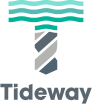 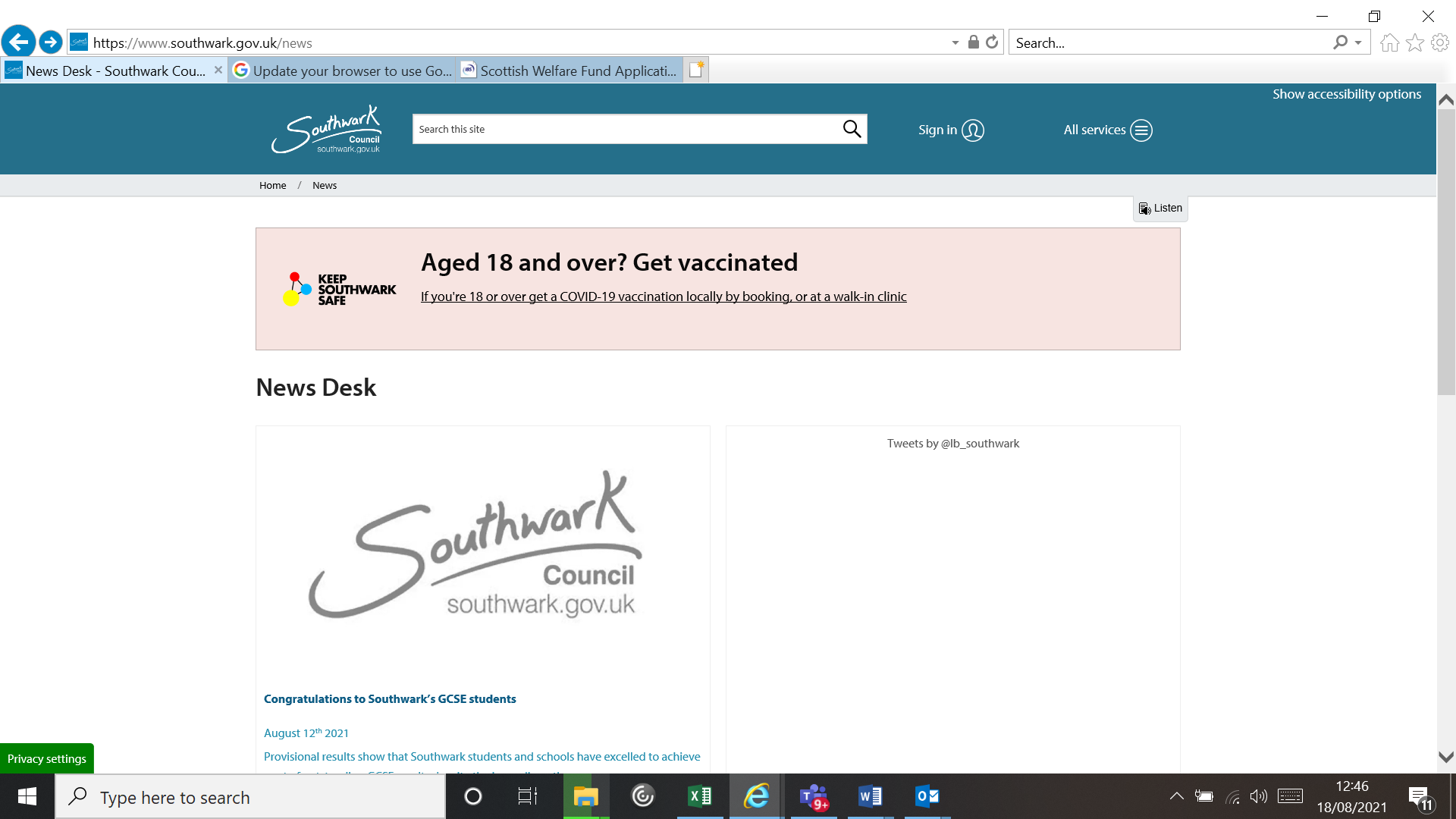 Chambers Wharf Community Enhancement Fund Application FormSection 1: ProjectSection 2: Applicant detailsSection 3: EligibilitySection 4: Planning a successful project - project planPlanning a successful project - project budgetProject specific documents:Health & safety policy.Child protection and vulnerable adults safeguarding policy.Statement evidencing that all staff & practitioners are DBS checked to the required standards for the project being undertaken.(Covid) Risk Assessment.Public Liability InsurancePlease attach additional supporting information.Project titleName of organisationAmount of funding requestedProject summary (maximum 50 words)Main contactPosition in organisationTelephoneEmailPostal addressName of organisationCharity number (if applicable)Company number (if applicable)Organisation’s registered addressWebsite (if applicable)Which category does your organisation/group belong to?Local Community and Voluntary GroupLocal Community and Voluntary GroupLocal Community and Voluntary GroupWhich category does your organisation/group belong to?Co-operatives Co-operatives Co-operatives Which category does your organisation/group belong to?Faith and Equalities Groups Faith and Equalities Groups Faith and Equalities Groups Which category does your organisation/group belong to?Social Enterprises Social Enterprises Social Enterprises Which category does your organisation/group belong to?Small-Medium EnterprisesSmall-Medium EnterprisesSmall-Medium EnterprisesWhich category does your organisation/group belong to?OtherPlease describeHow will this project be delivered, through an organisation or collaboration?YesNoIf yes, please list the names of the organisations, which you will be delivering this project with.Please include an address where the main focus of the work will be.(e.g. location of infrastructure to be installed, location of proposed event)  What are the main objectives of the project?What are the main objectives of the project?What are the main objectives of the project?What are the main objectives of the project?What are the main objectives of the project?1.2.3.4.5.Please describe the project (Maximum 300 words)Please describe the project (Maximum 300 words)Please describe the project (Maximum 300 words)Please describe the project (Maximum 300 words)Please describe the project (Maximum 300 words)What is the start date?What is the start date?What is the end date?How will you monitor progress against the above objectives? How will you monitor progress against the above objectives? How will you monitor progress against the above objectives? How will you monitor progress against the above objectives? How will you monitor progress against the above objectives? Please outline the top three key risks associated with this project and how these will be mitigated.Please outline the top three key risks associated with this project and how these will be mitigated.Please outline the top three key risks associated with this project and how these will be mitigated.Please outline the top three key risks associated with this project and how these will be mitigated.RiskDescriptionDescriptionMitigation Strategy123What local research/consultation has been carried out to support this proposal?What local research/consultation has been carried out to support this proposal?Outline the community support for this project.Outline the community support for this project.What is the total cost of this project?What is the total cost of this project?How much funding are you requesting?How much funding are you requesting?Provide a detailed breakdown of cost.(Add more rows as needed)Provide a detailed breakdown of cost.(Add more rows as needed)Provide a detailed breakdown of cost.(Add more rows as needed)Item(E.g. staffing costs, equipment, and installation)Calculation(E.g. £10 x 3 = £30)Amount (£)TotalTotalIf you have secured or are seeking additional source(s) of funding, please provide the details here.If you have secured or are seeking additional source(s) of funding, please provide the details here.If you have secured or are seeking additional source(s) of funding, please provide the details here.Income / Matched Funding SourceSecured?(Yes / No)Amount (£)TotalTotalDECLARATIONI the undersigned confirm the information given in this application is correct.   We will inform the relevant officer of Southwark Council of any changes in the organisation’s contact details or circumstances that would affect this application or the use of any fund relating to it. Signed: 										on behalf of the organisationName in block capitals:  								Position in the Organisation:	 							Date:											